
Information Technology Careers Program 	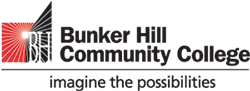 Preparing for the AccuPlacer Test      To be considered for the Just-A-Start IT Careers Program you must first take the Accuplacer exam including the Next Generation Reading and the WritePlacer. If your score meets the criteria you will be invited to submit an application to the program and interview with program staff. This exam is an important tool and practice is essential. Below are some links to practice sites and information about the Accuplacer exam. These resources have been modified from the Bunker Hill Community College website. You can prepare for the test by reviewing reading comprehension and practice questions and review sites: http://www.bhcc.mass.edu/cptpractice/ and https://accuplacer.collegeboard.org/educator/next-generationSample CPT QuestionsReading ComprehensionThis test measures a student's ability to understand what is read.Test takers need to determine the meaning of words and phrases in short and longer contexts. For short text passages, test takers read the sentence and then choose the best answer to the question or the best completion of the statement.For longer text passages, test takers read the statement or passage and then choose the best answer to the question. Answers should be based on what is stated or implied in the passage.This test assess broad knowledge and skill categories in these areas:Information & Ideas : reading closely, determining central ideas/themes, summarizing, understanding relationshipsRhetoric: analyzing word choice, analyzing text structure, analyzing point of view, analyzing purpose, analyzing argumentsSynthesis: analyzing multiple textsVocabularyTo see a sample question see: https://accuplacer.collegeboard.org/sites/default/files/next-generation-sample-questions-reading.pdfWriting AssessmentThis test measures a student's ability to edit a range of texts for best expression of ideas and use of Standard English.In the Writing assessment, students select the best version of the underlined part of the sentence. The first choice is the same as the original sentence. If the reader thinks the original sentence is best, the first one should be chosen.This test assess broad knowledge and skill categories in these areas:Expression of ideas: development, organization, effective language useStandard English conventions: sentence structure, usage, and punctuation.To see a sample question see: https://accuplacer.collegeboard.org/sites/default/files/next-generation-sample-questions-writing.pdfAdditional Practice Tests:The Accuplacer Student Website explains the test and has sample questions.  Visit the Accuplacer Student Website. Reading:https://www.accuplacerpracticetest.com/accuplacer-reading-comprehension-practice-test/Writing: https://www.accuplacerpracticetest.com/writeplacer-essay-guide/Tutorial Websites:Writing Skills:www.englishpage.com
www.dailygrammar.com
(Click on Lesson Archive)

Reading:
http://www.literacyworks.org/
http://education.jlab.org/reading/ Biomedical Careers Program 	Preparing for the TABE Test      To be considered for the Just A Start Biomedical Careers Program you must first take the TABE exam. If your score meets the criteria you will be invited to submit an application to the program and interview with Just-A-Start program staff. This exam is an important tool and practice is essential.Below is information about the TABE test and website links for practice TABE test. These resources have been modified from the official TABE Test site and Union Test Prep website. You can prepare for the Reading and Math TABE tests by reviewing Reading, Applied mathematics and Computation mathematics practice questions sites. ReadingThe Reading test measures the basic adult reading skills and the ability to construct meaning from a variety of texts. Reading questions will simply require you to understand material you read and find specific information in it. Reading Domains: • Reading Foundational Skills• Key Ideas and Details• Craft and Structure• Integration of Knowledge and IdeasThese practice tests and study guides can be found at the following links:Reading Practice Test:https://uniontestprep.com/tabe/practice-test,https://www.mometrix.com/academy/tabe-reading-practice-test/https://uniontestprep.com/tabe/practice-test/reading-evaluation/pages/1https://uniontestprep.com/tabe/practice-test/reading-recall/pages/1Reading Study Guides:https://uniontestprep.com/tabe/study-guide/reading/pages/1 https://www.mometrix.com/academy/tabe-reading/MathThe mathematics test assesses mathematical application as well as more routine tasks, such as estimating quantities, and making computations that involve time, distance, and weight. Item sets are integrated by mathematical contexts appropriate for adults. Mathematics Domains:• Measurement and Data• Number and Operations —Fractions• Number and Operations in Base Ten• Operations and Algebraic Thinking• Geometry• Expressions and Equations• Ratios and Proportional Relationships• Statistics and Probability• The Number System• Functions• Algebra• Number in QuantityMath (Applied and Computation) Practice Tests:https://www.mometrix.com/academy/tabe-math-practice-test/https://uniontestprep.com/tabe/practice-test/mathematics-computation/pages/1https://uniontestprep.com/tabe/practice-test/mathematics-applied/pages/1Math Study Guides (Applied and Computation) https://uniontestprep.com/tabe/study-guide/mathematics-applied/pages/1https://uniontestprep.com/tabe/study-guide/mathematics-computation/pages/1https://www.mometrix.com/academy/tabe-mathematics/